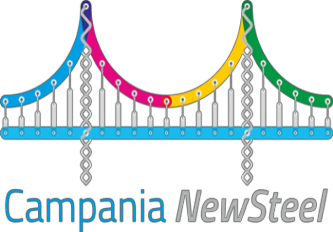 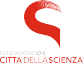 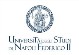 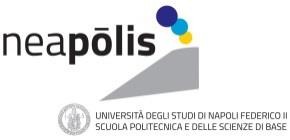 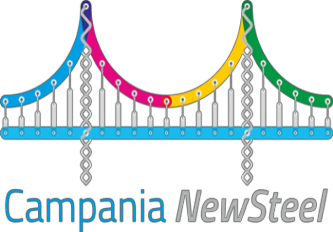 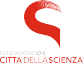 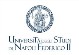 “CAMPANIA NEWSTEEL - DALLA RICERCA ALL’INNOVAZIONE”Martedì 26 Settembre 2017, ore 15.30Università degli Studi di Napoli Federico II Piazzale Tecchio, 80Aula Magna “Leopoldo Massimilla”PRIMA SESSIONEIntroduce: MASSIMO VARRONE, Responsabile Incubatore Campania NewSteelEDOARDO COSENZA, Presidente Campania NewsteelPIERO SALATINO, Presidente NEAPŌLIS – Scuola Politecnica e delle Scienze di Base – Federico II GIOVANNI SANNIA, Coordinatore delle Scuole di Dottorato di NEAPŌLISPITCH SESSION – PRESENTAZIONE DELLE IDEE TECNOLOGICHE E DI BUSINESSSessione di presentazione delle 10 idee di impresa selezionateSECONDA SESSIONEModera: MARIANGELA CONTURSI, Direttore Generale Campania NewSteelAMEDEO GIURAZZA, Amministratore Delegato Vertis Sgr AMBROGIO PREZIOSO, Presidente Unione Industriali di Napoli *MARIO RAFFA, Referente Nazionale PNI, Premio Nazionale dell’Innovazione 2017 GAETANO MANFREDI, Magnifico Rettore Università degli Studi di Napoli Federico IIOre 18.30 > FINE DEI LAVORI* in attesa di conferma